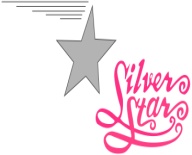 SILVER STAR CORPORATION L.L.C.APPLICATION FOR COMPANY’S NAME ON STAND FASCIA  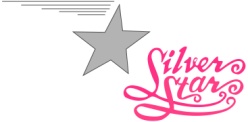 Organised by :                                                                                                                              Silver Star Corporation L.L.C.                                  P.O. Box 1075, Ruwi, Postal Code 112, Sultanate of Oman                                                               Tel: 00968 24788804  Fax: 00968 24788845                                                               Email: contact@silverstaroman.com (Please Type)Name of the Company :  ____________________________________________________________Address :  ________________________________________________________________________                  ________________________________________________________________________Tel :           _________________  Telex :  ___________________  Fax :  _______________________Contact person with designation :  ____________________________________________________                                                           :  ____________________________________________________Stall No. allotted :  _________________________________________________________________NAME OF THE COMPANY AND COUNTRY ARE TO BE TYPED IN CAPITAL LETTERS IN THE SAPCE PROVIDED BELOW AS IT SHOULD APPEAR ON THE FASCIA (One name per stand is free of cost with a maximum of 30 letters, i.e. English and Arabic together. Additional lettering will be charged US $ 1/- per letter)ENGLISH :  _______________________________________________________________________ARABIC   :  _______________________________________________________________________We hereby request you to provide the above name on the fascia of our stall and charge us for the additional lettering, if any. We enclose a draft for U.S. $ __________________________________(US Dollars __________________________________________________________________only)Drawn on _____________________________________________________________________dated __________________ for the same.Authorised signature & official stampDate : ________________________Note : Payment should be made by bank transfer in favour of SILVER STAR CORPORATION L.L.C., National Bank of Oman, Corporate Branch, P.O. Box 751, Ruwi, Postal Code 112, Sultanate of Oman, Account No. 1074-596612-001  Swift Code: NBOMOMRXXXX